Zadania konsola Windows:Opisz informacje jakie można wywnioskować ze zrzutu ekranowego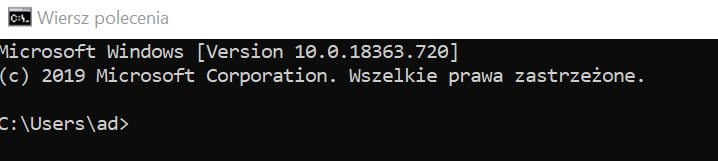 Opisz co jest wykonywane na zrzucie ekranu konsoli Windows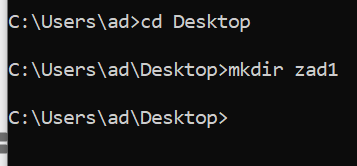 W jaki sposób utworzyć plik w folderze zad1 którego nazwa będzie [Twoje_imie].txt czyli np. Adam.txtW jaki sposób w utworzonym wcześniej pliku wyświetlić atrybutyW jaki sposób w utworzonym wcześniej pliku wyświetlić rozmiarWpisz do pliku [swoje_nazwisko] czyli np. zawartością pliku Adam.txt ma być np. SzymaCo wykonuje komenda na zrzucie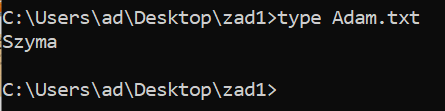 